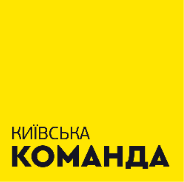 Звітдепутата Київської міської ради VIII скликаннячлена депутатської групи «Київська команда»Васильчука Вадима Васильовичапро виконання депутатських повноваженьза період 01.12.2018 – 01.12.2019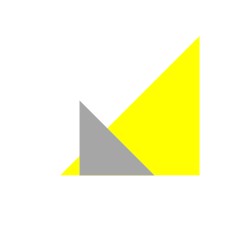  КЛЮЧОВІ ДОСЯГНЕННЯ Збереження Радунки шляхом влаштування підходів до Подільського мостового переходу в обхід озераПочаток процесу реконструкції сучасного Фізкультурно-оздоровчого комплексу по вул. Райдужній, 33АСтворення, організація та проведення заходів Національно патріотичного виховання учнівської молодіСтворення ландшафтного заказника «Радунка»Впровадження програми з відновлення комунальних дитсадків, приміщення яких використовується не за призначенням.У 2019 році відвідано 16 комісій, на яких розглянуто 478 питань у т.ч. 347 проекти рішень Київської міської ради.Змушуємо владу працювати: надіслано 341 депутатське зверненняПроведено 129 прийомів та зустрічей з громадоюОпрацьовано понад 130 звернень мешканцівВитрати в межах депутатського фондуМатеріальна допомога малозабезпеченим мешканцям м. Києва 136.415Будівельні матеріали для проведення ремонту в у будинках округу 77.000Професійне музичне обладнання для закладів освіти м. Києва 	20.841Сучасне обладнання для розвитку моторики в заклади освіти Дніпровського району м. Києва	14.400Оргтехніка в заклади освіти Дніпровського району м. Києва 17700Професійне спортивне спорядження та форма закладам освіти 114.359Сучасна техніка в бібліотеки 19.800Будівельні матеріали для ДНЗ 17.000За зверненнями і наполяганнями депутата було враховано такі бюджетні пропозиції:Капітальні ремонти в освітніх закладах, а саме: ремонт харчоблоків, покрівлі, приміщень, заміна вікон та фасадів – 8.753.800Капітальний ремонт міжквартальних проїздів та прибудинкових територій  житлової забудови  1.950.000Заміна вікон 1.220.000Капітальний ремонт вхідних груп 350.000Облаштування сходових клітин 720.000Капітальний ремонт покрівель 130.000Облаштування спортивних майданчиків 1.100.000